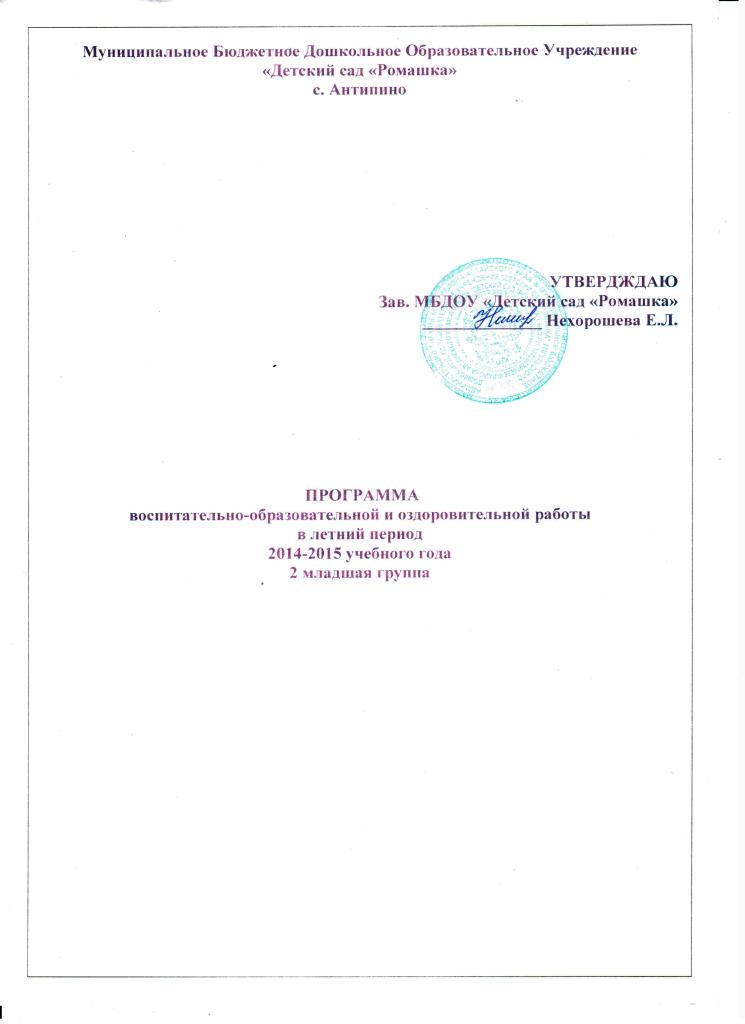 Основные задачи:- создание условий, обеспечивающих охрану жизни и укрепление здоровья детей, предупреждение заболеваемости и травматизма с использованием разнообразных здоровьесберегающих технологий;- реализация системы мероприятий, направленных на оздоровление и физическое воспитание детей, развитие самостоятельности, инициативности, любознательности и познавательной активности дошкольников;- осуществление педагогического и санитарного просвещения родителей по вопросам воспитания и оздоровления детей в летний период.Организация режима работыВремя пребывания ребенка в детском саду составляет 12 часов (согласно режима работы МБДОУ). Любые виды детской деятельности максимально организуются и проводятся на свежем воздухе. Центральное место в организации летней работы занимает режим дня, который строится с учетом возрастного состава детей. Бюджет времени в летний период имеет некоторые отличительные особенности: предусматривается увеличение продолжительности нахождения детей на свежем воздухе, а также увеличение времени дневного сна (Таблица 1)Режим днядля детей младшего дошкольного возрастаОрганизация воспитательно-образовательной деятельностиНепосредственно образовательная деятельность в летний период не проводится. Работа педагогов строится согласно графика.С детьми организуются следующие виды детской деятельности исходя из возрастных и индивидуальных особенностей детей:Двигательная: подвижные дидактические игры, подвижные игры с правилами, игровые упражнения, соревнования, туристические прогулки, физкультурные досуги, спортивные праздники, дни здоровья.Игровая: сюжетные игры, игры с правилами.Продуктивная: мастерская по изготовлению продуктов детского творчества, реализация проектовКоммуникативная: беседы, ситуативный разговор, речевые ситуации, отгадывание загадок и др.Трудовая: совместные трудовые, дежурства, поручения, задания, реализация проектов.Познавательно-исследовательская: наблюдения, экскурсии, решение проблемных ситуаций, экспериментирование, коллекционирование, моделирование, реализация проектов, игры с правилами.Музыкально-художественная: слушание, исполнение, импровизация, экспериментирование, подвижные игры (с музыкальным сопровождением), музыкально-дидактические игры, театрализованные представления, смотры и конкурсы, тематические досуги, праздники.Литературно-художественная: чтение,  обсуждение, разучиваниеСодержание работы во 2 младшей группеОрганизация оздоровительной работыОрганизация оздоровительной работы строится на принципах:систематичность использования физкультурно-оздоровительных, закаливающих и профилактических технологий;учет индивидуальных, возрастных особенностей детей и запросов семьи;положительный эмоциональный настрой ребенка;доступность используемых технологий;интеграция программы профилактики закаливания в семью;повышение эффективности системы профилактических, закаливающих и оздоровительных мероприятий за счет соблюдения в ГДОУ санитарных правил и нормативов, оптимального двигательного режима и физической нагрузки, санитарного состояния учреждения, организации питания, воздушно-теплового режима и водоснабжения.Формы оздоровительных мероприятий:Физкультурно-оздоровительные:Физкультурные занятияУтренняя гимнастика на свежем воздухеПодвижные игрыСпортивные праздники и развлеченияГимнастика пробужденияГимнастика после дневного снаДневной сон с доступом свежего воздуха. Закаливающие:Прогулки на свежем воздухеХождение босикомУтренний прием на свежем воздухеУмывание прохладной водойПолоскание рта водойСолнечные и световоздушные ванныПрофилактические:Витаминотерапия (сок, фрукты, салаты из свежих овощей, витамины «Ревит», аскорбиновая кислота)План оздоровительно – профилактических мероприятий Организация работы с детьми на «Тропе здоровья»Цели организации «Тропы здоровья»:- приобщение к здоровому образу жизни;- профилактика плоскостопия;- развитие координации движений;- улучшение эмоционально – психического состояния детей;- повышение сопротивляемости инфекционным заболеваниям;- улучшение функций сердечно – сосудистой и дыхательной систем.Оборудование «Тропы здоровья»Бревна для перешагивания, песочная дорожка, дорожки «здоровья», ребристый мостик, подвесной мостик, травяной покров, лесенки, емкость с водой, классики, разновысотные пеньки, шалаш, кострище, дрова – поленья, искусственная трава.Режим работы «Тропы здоровья»1 половина дняВторник, четверг2 половина дняПонедельник, среда Медико-педагогический контрольДля оценки эффективности работы в летний период разработан план медико-педагогического контроля. Организация и осуществление контроля предполагает совместную деятельность администрации, медицинского персонала и педагогов Основные объекты медико-педагогического контроля:Санитарное состояние и содержание участков;Санитарно-гигиеническое состояние помещений;Оборудование помещений;Организация питания;Соблюдение питьевого режима;Динамические наблюдения за состоянием здоровья и физическим развитием детей;Мероприятия, проводимые в случае карантина;Состояние одежды и обуви;Организация двигательного режима;Проводимые закаливающие мероприятия;Организация прогулок;Проведение физкультурных занятий:Проведение оздоровительных мероприятий в течение дня;Организация дневного сна;Организация физкультурных праздников и развлеченийОрганизация и проведение походов, экскурсийОрганизация других видов детской деятельностиРабота с родителями700 – 815Прием, осмотр детей, измерение температуры. Игры. 815 – 820Подготовка к гимнастике. Гимнастика.820 – 830Гигиенические процедуры. Подготовка к завтраку.830 – 845Завтрак.845 – 900Формирование КГН900 – 1000Игры, самостоятельная деятельность1000 – 1030Организованная деятельность. Оздоровительно-профилактические мероприятия1030 – 1120Подготовка к прогулке. Прогулка.1120 – 1145Возвращение с прогулки. Гигиенические процедуры.1145 – 1220Подготовка к обеду.  Обед.1220 – 1500Подготовка к дневному сну. Сон.1500 – 1530Подъем. Динамический час. Закаливание. Воздушные и водные процедуры.1530 – 1545Подготовка к полднику. Полдник.1545 – 1645Игры. Занятия в студиях1645 – 1730Подготовка и выход на прогулку. Прогулка.1730 – 1800Возращение с прогулки.1800 - 1825Подготовка к ужину. Ужин.1825 – 1900Игры. Самостоятельная деятельность детей. Уход домой.Дата Содержание работыПриоритетное направлениеПриоритетное направлениеОтветственные Ответственные Ответственные ИюньНеделя безопасностиБеседы: «Правила поведения в природе»,  «Лесной пожар», «Правида дорожного движения», « «Как избежать неприятностей», «Осторожно, клещ».Игры: «Цветные автомобили», «Светофор», «Воробушки и автомобиль», «Красный, желтый, зеленый», «Учим дорожные знаки», «Летает, плавает, ездит», «Опасное – неопасное», «Отдыхаем на реке», «Такси», «Дорожная грамота»Изо деятельность: Рисование тычками «Дорожные знаки», Изготовление атрибутов для сюжетно-ролевых игр « Мы- спасатели», рисование «Кошкин дом».Чтение художественной литературы: загадки о транспорте, «Машины помощники», О. Бедарева «Азбука безопасности», Старые сказки на новый лад о пожарной безопасности  зверят и ребят», С. Ю. Волков «Про правила дорожного движения».Видеоматериалы: «Уроки безопасности для малышей», «Кошкин дом».Итоговое мероприятие: «Праздник дорожных знаков»«Растительный мир родного села»Беседа, наблюдение, объяснениеОформление клумбы«Растительный мир родного села»Беседа, наблюдение, объяснениеОформление клумбыПедагоги группыПедагоги группыПедагоги группыИюньНеделя вежливостиИгровой комплекс: Чтение стихотворений «За чудесными словами», «Вежливые слова»Беседа«Как встречать гостей», «Уроки Этикета», «Волшебные слова»Игра «10 правил»Просмотр мультфильма «Крошка Енот»Итоговое мероприятие: инсценировка сказки «Царство добрых слов»«Растительный мир родного села»Беседа, наблюдение, объяснениеОформление клумбы«Растительный мир родного села»Беседа, наблюдение, объяснениеОформление клумбыПедагоги группыПедагоги группыПедагоги группыИюньНеделя цветовБеседы о цветущих растениях  Чтение Ж. Санд «О чем говорят цветы» Рассматривание иллюстраций Оформление альбома «Мой любимый цветок» - рисунки детей П/и «Садовник», «Найди свой цвет», «Такой цветок беги ко мне»  Д/и: «Собери букет», «Цветочный магазин»  Изготовление цветов из бумаги (способом оригами) Раскрашивание «Колокольчика»Лепка «Барельефные изображения растений» Экскурсия на цветник Уход за цветами на клумбе С/р игра «Цветочный магазин»Целеваяпрогулканалуг"Отзакатадорассветапо лугам гуляет лето»ИюньНеделя здоровья Беседы: «Спортсмены из страны мульти – пульти»«Витамины я люблю - быть здоровым я хочу», «Если что у вас болит, вам поможет Айболит», «Живые витамины», «Вредная еда», "Беседа о здоровье, о чистоте" «Друзья Мойдодыра»  Рассматривание иллюстраций, фотографий, картин о здоровье. Заучивание пословиц, поговорок о здоровье. Чтение художественной литературы: «Воспаление хитрости» А. Милн, «Прививка» С. Михалков, «Чудесные таблетки»,  В. Лебедев-Кумач «Закаляйся!», С. Маршак «Дремота и зевота», С. Михалков «Про девочку, которая плохо кушала», Э. Успенский «Дети, которые плохо едят в детском саду», А. Барто «Прогулка», С. Михалков «Прогулка», С. Михалков «Прививка», В. Семернин «Запрещается — разрешается!» Приход королевы - Зубной щетки,Опыт «Руки станут чище, если помыть их водой»Нарисуй любимого героя из сказки «Айболит» К. ЧуковскогоВыставка детских рисунков по теме здоровья,Конкурс рисунков «Путешествие в страну здоровья» П/и: «Делай, как я», «Школа мяча», «Ловишки в кругу»… С/р игры: «Поликлиника», «Аптека
Итоговое мероприятие: «В гости к Мойдодыру»Развлечение «Международный день защиты детей»«Семейные старты»Развлечение «Международный день защиты детей»«Семейные старты»Развлечение «Международный день защиты детей»«Семейные старты»Развлечение «Международный день защиты детей»«Семейные старты»Развлечение «Международный день защиты детей»«Семейные старты»Развлечение «Международный день защиты детей»«Семейные старты»Развлечение «Международный день защиты детей»«Семейные старты»Июль Неделя экспериментированияБеседа«Какой бывает вода», «Дождь»П.и. «Спрячемся от дождика», Пальчиковая игра «Дождик»,Н.и. «Поймай рыбку из пруда»Рисование пальчиками «Солнышко и дождик» (коллективная работа)Чтение худ. ЛитературыЗаклички «Тучи, тучи, набегайте в кучу!», «Дождик лей, лей!», Саша Черный «Дождик» К. Рюко  «Ноги дождя».Тонировка листов бумаги разными способами для рисования.Муз. Игра «Солнышко и дождик»Выставка «Наши красивые зонтики» (совместно с родителями.Опыты с водой: «Разноцветная вода»,«Смешиваем цветную воду»,«Вот какая пена», «Нырки»,упражнение «Водичка».Опыт «Прозрачная вода может стать мутной», « Вода не имеет цвета, но ее можно покрасить», Воду можно лить, а можно разбрызгивать», «Помощница вода».С песком:«На мокром песке остаются следы-отпечатки», «Песок-это множество песчинок»,«Мокрый песок принимает любую нужную форму!»,  «Сухой песок может сыпаться, на сухом песке легко рисовать»Итоговое мероприятие: «Необитаемый остров»«Лесные жители»Игры, просмотр мультфильмов, раскрашивание картинок, рассматривание иллюстраций, чтение худ. ЛитературыПедагоги группы«Лесные жители»Игры, просмотр мультфильмов, раскрашивание картинок, рассматривание иллюстраций, чтение худ. ЛитературыПедагоги группы«Лесные жители»Игры, просмотр мультфильмов, раскрашивание картинок, рассматривание иллюстраций, чтение худ. ЛитературыПедагоги группыНеделя семьиБеседы с детьми: «Моя семья», «Отдыхаем всей семьей», «Наша бабушка» - воспитание уважения к старшим членам семьи, Чтение «Моя бабушка» С. Капутикян; «Мой дедушка»Р Гамзатов; «Мама» Ю Яковлев, Э Успенский «Бабушкины руки»; Е Благинина «Вот так мама» Отгадывание загадок на тему «Семья», Рисование на тему «Портреты членов семьи» Оформление фотоальбома «Активный отдых семьи»Д/и «Кто для кого» - закрепление представлений о родственных отношениях в семье, П/и: «Я знаю 5 имен» - с мячом, «Пройди – не задень», «Попади в цель», «Курочка-хохлатка»С/р игры»: «Дом», «Семья» Строительные игры: «Дом в деревне», «Многоэтажный дом»Итоговое мероприятие: «Детский сад: дружу с семьей»Педагоги группыПедагоги группыНеделя «В гостях у Берендея»Игра на развитие воображения «Облачко», Целевая прогулка «Подорожник у дорожки», Мир насекомыхБеседы о насекомых Чтение художественной литературы: В. Бианки «Как муравьишка домой спешил», К. Чуковский «Муха – цокотуха», А.Пушкин «Сказка о царе Салтане», «Разговор с пчелой» М. БородицкаяКолективная работа рисование ладошками «Бабочки на лугу» Д/и: «Собери цветок», «Найди ошибки художника», «Превращение гусеницы»  Игра-перевоплощение «Если бы ты был бабочкой» П/и: «Медведь и пчелы», «День и ночь», «Поймай комара», «Где ты живешь» Наблюдения за насекомыми на прогулке Мир птицБеседа на тему: «Птицы, кто они такие?», «Птицы и будущее»  Отгадывание загадок о птицах Знакомство с пословицами и поговорками о птицах Наблюдение за птицамиД/и: «Угадай, что за птица?», «Четвертый лишний» Чтение худ.литер.«Где обедал воробей» С. Маршак, Покормите птиц А. Яшин, «Синица» Е. Ильин,П/и: «Птички в гнездышках», «Птички и птенчики», «Вороны и гнезда»Изо деятельность: рисование «домик- для птички»Мир животныхБеседы: «Дикие животные», «Почему появилась Красная книга Алтайского края?»  Рассматривание открыток, иллюстраций, альбомов.Рисование «Несуществующее животное», Д/и: «Кто где живет», «Чьи детки», «Кто как кричит», «Найди пару», «Кто спрятался»П/и: «У медведя во бору», «Волк и зайцы», «Бездомный заяц», «Зайка серый умывается» С/р игра: «Ветеринарная больница»Итоговое мероприятие: «Игры Берендея»Педагоги группыПедагоги группыНеделя леса (деревья, кустарники)Наблюдения за живой природой: дать представление о деревьях и кустарниках, показать особенности строения (ствол, ветки, листья (иголки)), учить различать куст и дерево и т.д.Психогимнастика«Прогулка в летний лес»Упражнение на развитие фантазии «Разговор с деревом», «О чем кукуют кукушки»Изо деятельность: рисование листочков техникой печатания листьями, коллаж «Волшебный лес, лес чудес» (коллективная работа).Игровая деятельность: «Лесной дом. Лес может быть разным(хвойный-ель, сосна, лиственный-береза, дуб, клен), «1,2,3 к дереву беги», «Хитрая лиса», «Елочки бывают разные».Итоговое мероприятие: игровой комплекс Путешествие по разноцветной земле (лес).Педагоги группыРазвлечение «Праздник леса»,«Праздник Нептуна!»Развлечение «Праздник леса»,«Праздник Нептуна!»Развлечение «Праздник леса»,«Праздник Нептуна!»Развлечение «Праздник леса»,«Праздник Нептуна!»Развлечение «Праздник леса»,«Праздник Нептуна!»Развлечение «Праздник леса»,«Праздник Нептуна!»Развлечение «Праздник леса»,«Праздник Нептуна!»Август Неделя  игрБеседа «Моя любимая игрушка»«Русские народные игры: «Чудесный мешочек», «Игры с кеглями»  Игры в игровых уголках с любимыми игрушками  Рассматривание альбомов «Народная игрушка»  Игрушки своими руками» - изготовление игрушек (тряпичная кукла) Выставка «Игрушки наших бабушек и дедушек» Конкурс рисунков "Моя любимая игрушка" Фотовыставка "Играем все вместе" П/и: «Цветные автомобили», «Найди пару», «Кегли», «Пройди – не задень»  С/Р игра: «Магазин игрушек»Игры с водой и песком: «Кораблики», «Мыльные пузыри», «Рисуем пальчиками по песку», «Итоговое мероприятие: «Путешествие в Игроландию»«Летние дары»Игры, беседы, рисование, чтение художественной литературы, использование ТСОПедагоги группыМузыкальный руководительПедагоги группыМузыкальный руководительПедагоги группыМузыкальный руководительПедагоги группыМузыкальный руководительАвгуст Неделя сказкиОформление книжных уголков в группах.  сказок Рассматривание иллюстраций к сказкам  Лепка персонажей сказок  Прослушивание сказок в аудиозаписи  «Разукрась героя сказки» Драматизация любимых сказок Сюжетные подвижные игры  С/Р игра «Библиотека»Сказка «Заюшкина избушка»: кукольный театрИтоговое мероприятие: «Приключения в стране сказок»Педагоги группыПедагоги группыПедагоги группыПедагоги группыАвгуст Неделя добрых делБеседы: «Как и чем можно порадовать близких», «Кто и зачем придумал правила поведения», «Как вы помогаете взрослым», «Мои хорошие поступки»  Рассматривание сюжетных картинок «Хорошо-плохо» Чтение художественной литературы: «Что такое хорошо и что такое плохо» – В. Маяковский; «Два жадных медвежонка», «Сказка о глупом мышонке» С. Маршак, «Вредные советы», А. Барто «Вовка-добрая душа»Проигрывание этюдов: «Скажи доброе слово другу», «Назови ласково», «Пожелайте людям добра»Задания: «Как можно…(поздороваться, попрощаться, поблагодарить, попросить, отказаться, обратиться)  П/и: «Добрые слова», «Кто больше назовет вежливых слов» - с мячом, «Передай письмо» С/р игры: «Супермаркет», «Салон красоты»Трудовая деятельность: помощь в мытье игрушек, подметании веранды, в поливке и  опрыскивании растений в группе, в поливке клумб на участке, кормлении животных в уголке природы, друг другу при одевании и раздевании, при сервировке стола, в прополке цветочных клумб.наведение порядка в кабинках, наведение порядка в игровых уголках, протирание стульчиков.Итоговое мероприятие:  Психогимнастика «В стране Доброландия и Злосландия»Педагоги группыМузыкальный руководительПедагоги группыМузыкальный руководительПедагоги группыМузыкальный руководительПедагоги группыМузыкальный руководительНеделя «Там, на невиданных дорожках»(грибы, ягоды)Беседа «О пользе грибов и ягод», « Все ли грибы можно кушать»Чтение стихов, пословиц, загадок о грибах и ягодах.Д.и«Съедобные-не съедобные грибы», « Что за ягодка растет»Пальчиковое рисование « Ягодная полянка» (коллективное творчество), аппликация «Грибок»Итоговое мероприятие: «Кладовая лета»Педагоги группыИнструктор по физвоспитаниюПедагоги группыИнструктор по физвоспитаниюПедагоги группыИнструктор по физвоспитаниюПедагоги группыИнструктор по физвоспитаниюРазвлечение «До свидания, лето!»Развлечение «До свидания, лето!»Развлечение «До свидания, лето!»Развлечение «До свидания, лето!»Развлечение «До свидания, лето!»Развлечение «До свидания, лето!»Развлечение «До свидания, лето!»№ п/пМероприятия по оздоровлениюСроки исполнения1Соблюдение санитарно- эпидемиологического режима: - сквозное проветривание (в отсутствие детей)- влажная уборка группы- кварцевание группы (по графику)Ежедневно2Дыхательная гимнастикаЕжедневно3Мытьё рук прохладной водой Ежедневно4Самомассаж Ежедневно5Витаминные напитки (с учетом индивидуальной переносимости):- курага-изюм- курага-чернослив- напитки из ягод (черная красная, белая смородина, вишня, слива крыжовник)В течение месяца6Витаминотерапия:- Ревит (35 мг вит.С)- Аскорбиновая кислота (50 мг вит.С) Ежедневно7Утренний прием, зарядка на улице. Ежедневные прогулки. 2 раза в день( в зависимости от погодных условий)8Босохождение по графику.В течение месяца (в зависимости от погодных условий)9Солнечные ванныВ течение месяца(в зависимости от погодных условий)10Использование в питании свежих овощей и фруктовВ течение месяца11Физкультурные занятия на улице. Спортивно – развлекательные мероприятияПо плану12Использование «Тропы здоровья»По графикуВремяМероприятияГруппаОтветственные1 половина дня1 половина дня1 половина дня1 половина дня10.00 – 10.50Индивидуальная работа с детьмиИгры малой подвижностиФизические упражненияЗакаливающие процедуры2 младшаяВоспитателиИнструктор по ФКМедицинская сестраПедагог - психолог2 половина дня2 половина дня2 половина дня2 половина дня16.30 – 17.10Психогимнастика.  ПсихотренингиМузыкальное воспитаниеТеатрИгротекиСамостоятельная деятельностьИгры с водой1 младшаяВоспитателиМузыкальный руководительМедицинская сестраПедагог - психолог№МероприятияДата1.Индивидуальная работа с родителями (по запросам)В течение ЛОП2.Оформление папки-передвижки «Лето»; Санитарных памяток на темы:  «Кишечная инфекция»;  «Клещевой энцефалит»;  «Овощи, фрукты. Витамины».июньиюльавгуст3.Оформление уголка для родителей: рекомендации по организации совместной работы семьи и ДОУ в летний период.июнь4.Консультации для родителей: «Дети и дорога».«Как уберечь ребенка от теплового и солнечного удара». «Профилактика кишечных заболеваний».«Осторожно ядовитые растения».«О путешествиях с детьми»; «Страсть к лазанию»;«Витамины на грядке».июнь июльавгуст5.Беседы: «Осторожно: тепловой и солнечный удар!»;  «Купание – прекрасное закаливающее средство»;«Как одевать ребенка в летний период»;«Запасная одежда и головной убор летом»;«Какая должна быть обувь в детском саду летом»;«О послушании детей в детском саду»;«О бережном отношении к животным».июньиюльавгуст